RELATÓRIO DE ANÁLISE DE AMOSTRAS
PREGÃO PRESENCIAL Nº: 002/2024PROCESSO Nº: 037/2024TIPO: Menor Preço – Por ItemOBJETO: Aquisição de Cadeiras de escritório para atender a demanda das Secretarias Municipais.REPARTIÇÃO INTERESSADA: Secretaria de Administração.
1. INTRODUÇÃO
	Trata-se de relatório acerca da análise da amostra apresentada pela empresa REIFLEX INDÚSTRIA E COMÉRCIO DE MÓVEIS LTDA, classificada em segundo lugar no Pregão Eletrônico nº 002/2024, cujo objeto é a Aquisição de Cadeiras de escritório para atender a demanda das Secretarias Municipais.	A exigência da apresentação de amostra das cadeiras está amparada no ITEM 8 do Edital de Eletrônico nº 002/2024, conforme abaixo:8.3.	A empresa vencedora deverá apresentar uma amostra de cada um dos modelos dos equipamentos citado no Objeto deste Termo de Referência, conforme marca e modelo apresentado na proposta, com prazo máximo de 07 (sete) dias úteis após ser declarado vencedor.	
	Primeiramente, registra-se que a empresa REIFLEX INDÚSTRIA E COMÉRCIO DE MÓVEIS LTDA, atendeu ao prazo descrito em Edital para entrega da amostra, entregando as mesmas dentro dos 07 (Sete) dias estipulados para tal apresentação.	Ressalta-se que a comissão avaliadora realizou a análise da amostra apresentada, após a fase de aceitação das propostas apresentadas pelas licitantes interessadas, as quais foram exigidas apenas da empresa classificada em segundo lugar no certame, a qual deveria ter sua amostra aprovada antes da homologação do certame.
2. DOS ITENS AVALIADOS
	Conforme disposto no item 1.2 do ANEXO II – Termo de Referência, do Edital de Pregão Eletrônico nº 002/2024, a aquisição é composta dos seguintes itens:	Frisa-se que a empresa REIFLEX INDÚSTRIA E COMÉRCIO DE MÓVEIS LTDA entregou um exemplar de cada item solicitado, sendo suficientes para realização da avaliação pela comissão avaliadora.
3. DO RESULTADO DA AVALIAÇÃO
	Considerando que a avaliação, embora seja feita a análise individual de cada item, porque a contratação é por item, considera-se a amostra apresentada como APROVADA, conforme descrito na avaliação constante do item 02 deste relatório.
Santo Antonio do Sudoeste, Pr, 20 de fevereiro de 2024.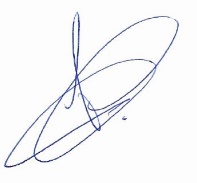 ALEX GOTARDISecretário de Administração118425POLTRONA PRESIDENTE GIRATÓRIA C/MECANISMO S.R.E COM BRAÇOS ENCOSTO:ATENDEATENDEATENDE118425POLTRONA PRESIDENTE GIRATÓRIA C/MECANISMO S.R.E COM BRAÇOS ENCOSTO:SIM ( X  )Não(  )Não(  )118425POLTRONA PRESIDENTE GIRATÓRIA C/MECANISMO S.R.E COM BRAÇOS ENCOSTO:Possui todos os requisitos solicitados no Edital.Possui todos os requisitos solicitados no Edital.Possui todos os requisitos solicitados no Edital.18426POLTRONA DIRETOR GIRATÓRIA C/MECANISMO S.R.E COM BRAÇOS ENCOSTO:ATENDEATENDEATENDE18426POLTRONA DIRETOR GIRATÓRIA C/MECANISMO S.R.E COM BRAÇOS ENCOSTO:SIM ( X  )SIM ( X  )Não(  )18426POLTRONA DIRETOR GIRATÓRIA C/MECANISMO S.R.E COM BRAÇOS ENCOSTO:Possui todos os requisitos solicitados no Edital.Possui todos os requisitos solicitados no Edital.Possui todos os requisitos solicitados no Edital.